1. расчет , Премия введена документом Премия, По отдельному документу, разовая, суммой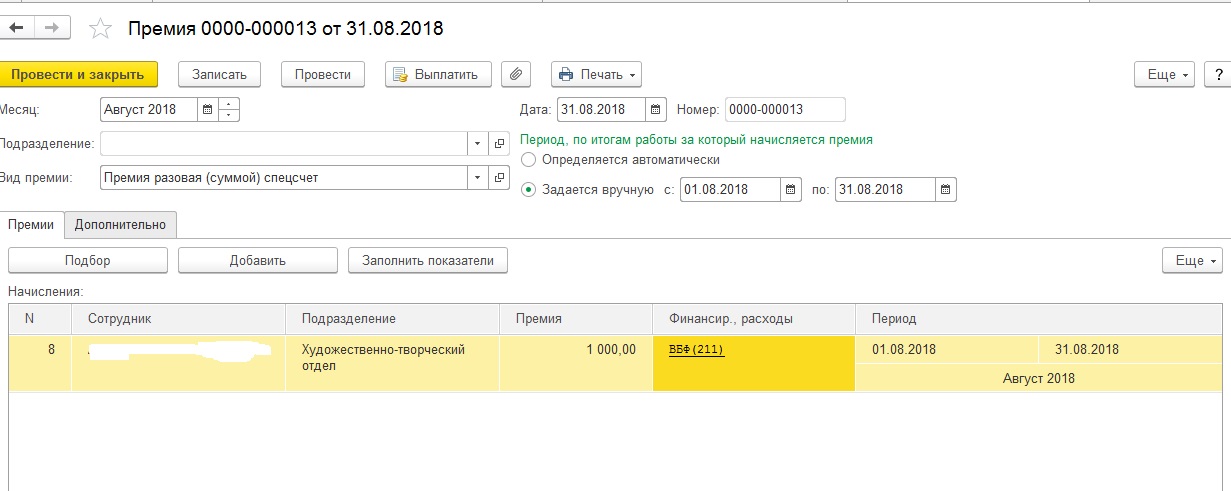 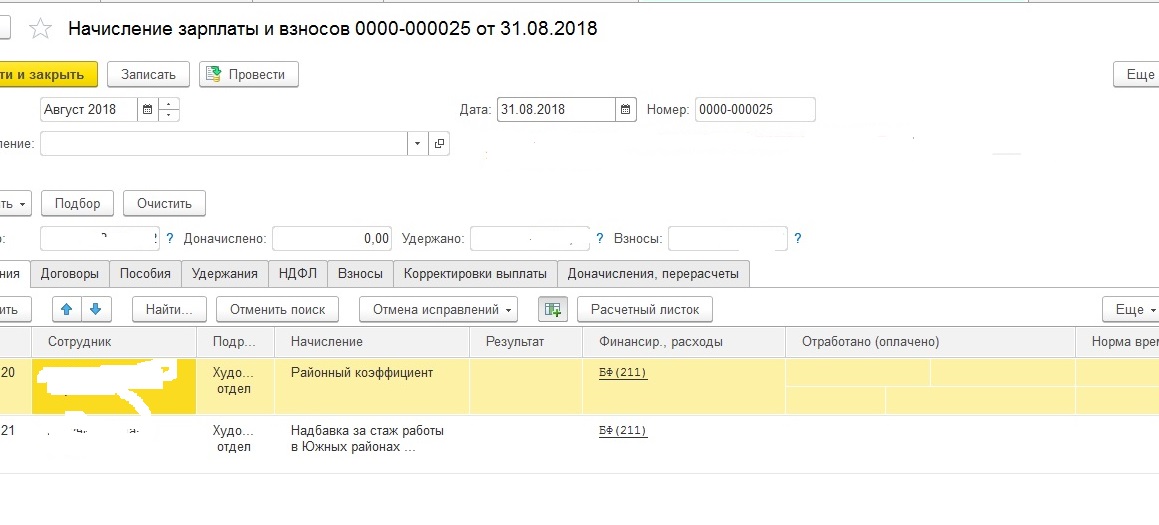 расшифровка Районный коэффициент и Надбавка .. по финансированию – пустая, сумма - 0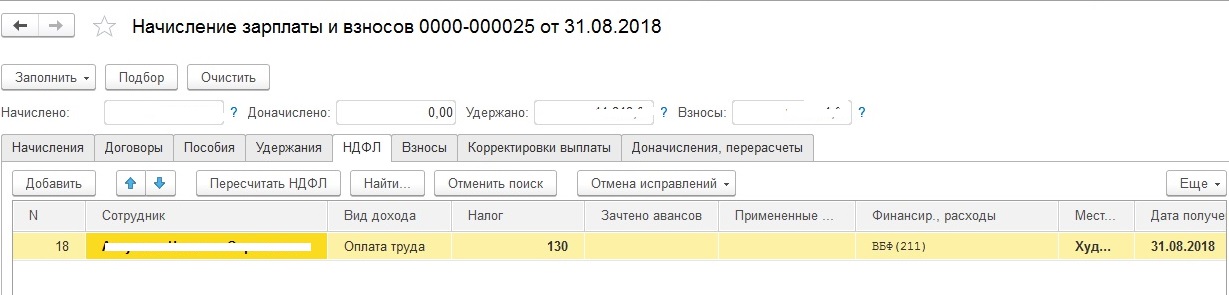 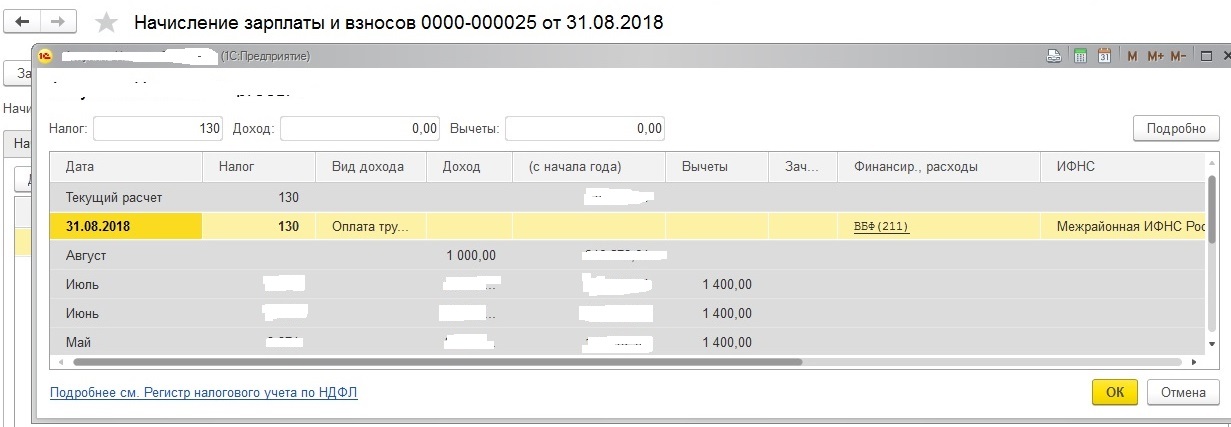 Выплаты – 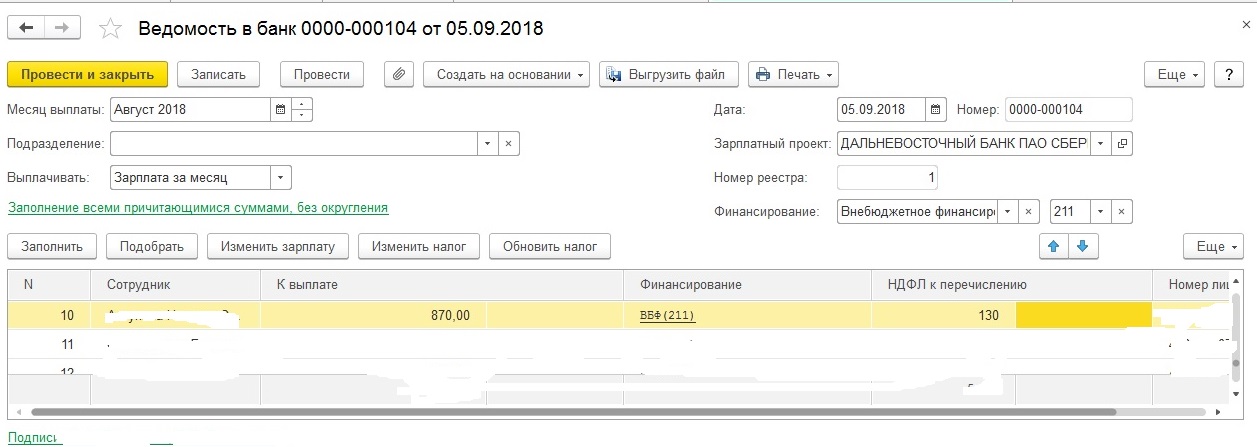 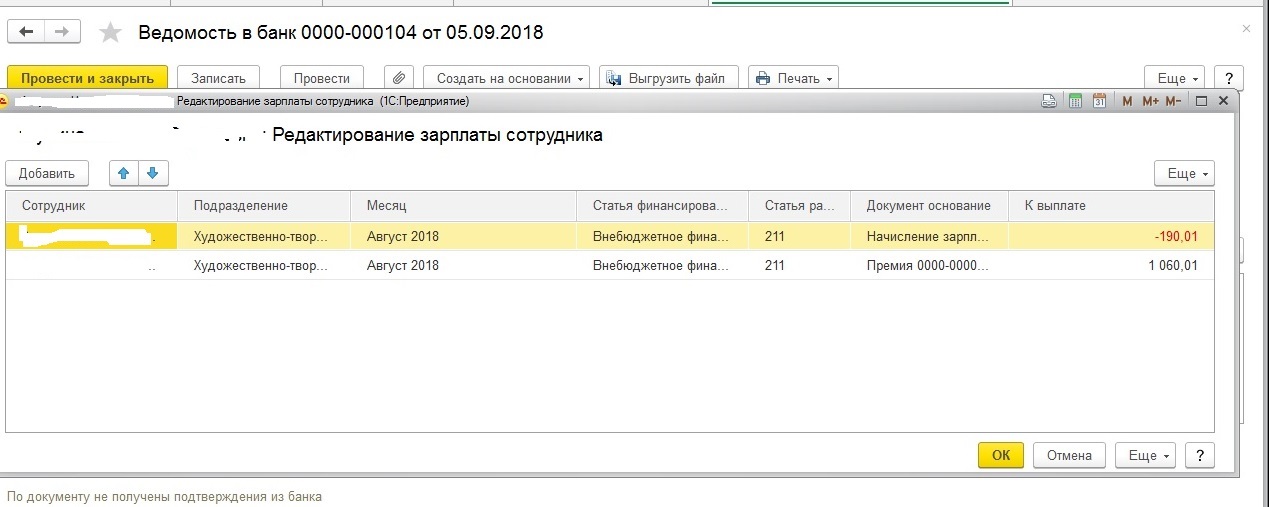 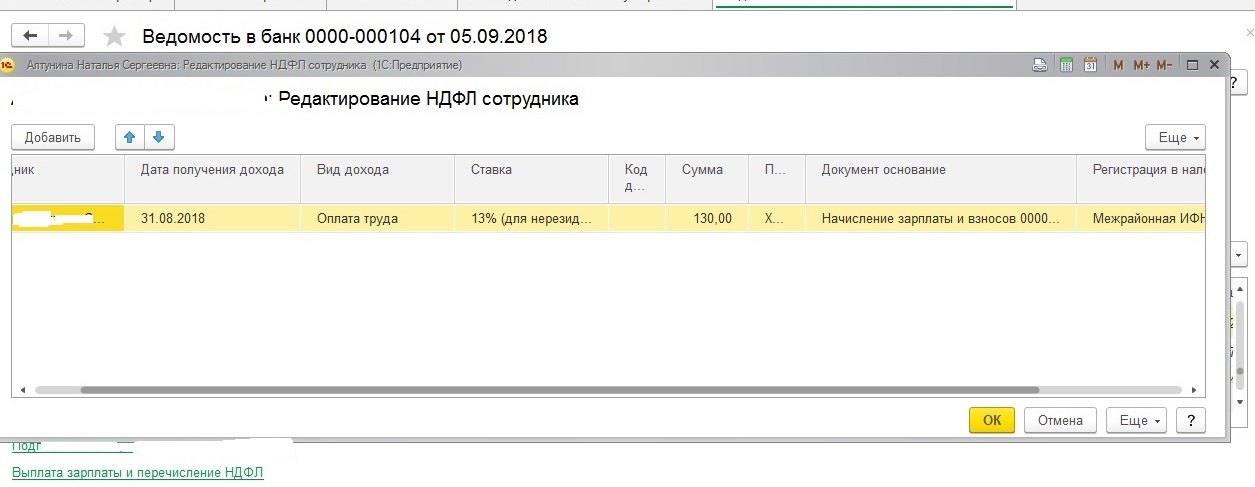 3. Выплаты за сентябрь – аванс проведен 12000 при выплате, здесь появились -18,24, итого сумма на выплату верная.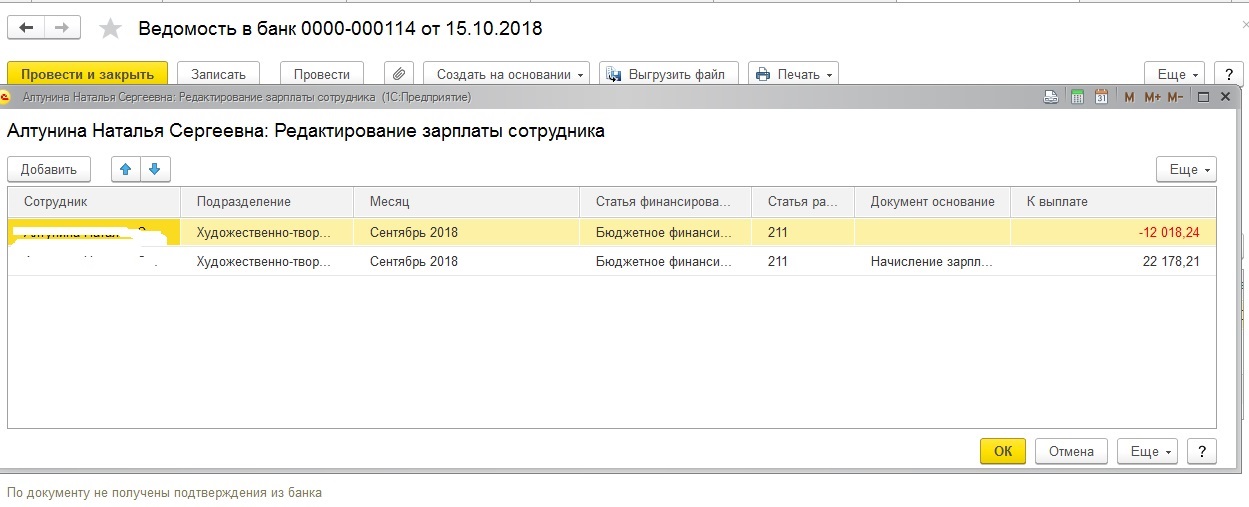 и потом то, что зависло – 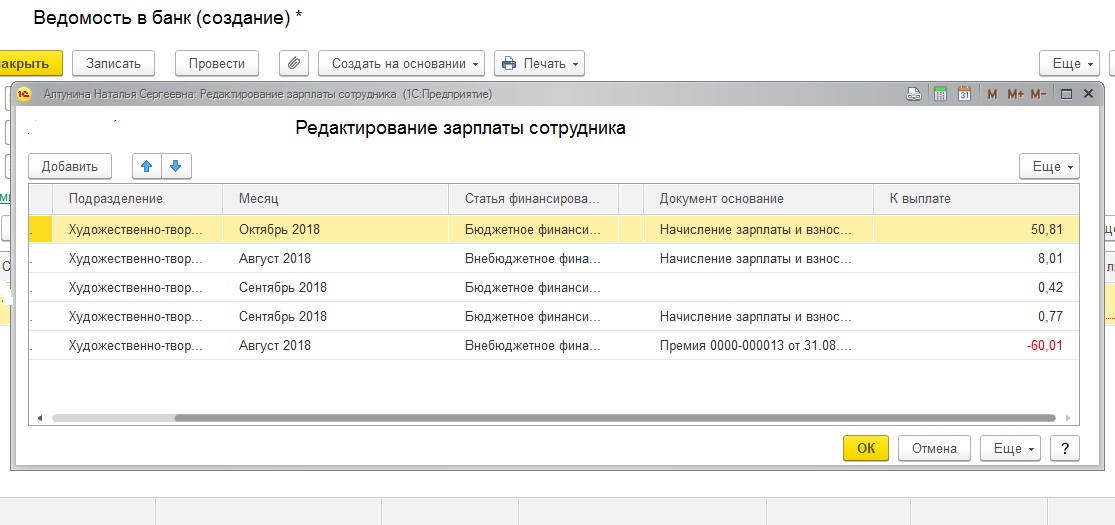 